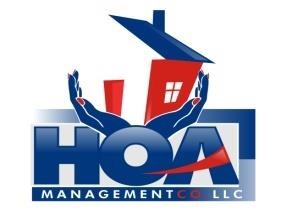 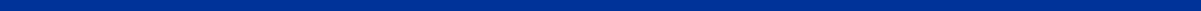 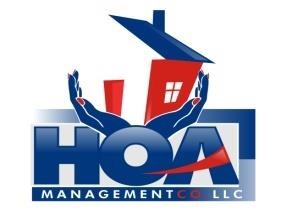 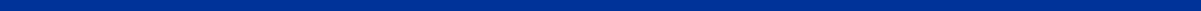 “Your community is in our hands.” GRANTHAM PLACE HOA MANAGEMENT CO., LLC 3107 Evans St. Suite BGreenville, NC 27834AUTHORIZATION AGREEMENT FOR DRAFTS New Draft: __________________  Change Draft: ____________________ Stop Draft: _______________ UNIT NUMBER: __________ EFFECTIVE DATE: __________ DUES TO DRAFT: __________ I (we) hereby authorize HOA MANAGEMENT CO., LLC to draft $75.00 against my account for the payment of Shamrock Association dues on the 1st day of each month. I understand that this authority shall remain in full force and effect until written notification is received from me of its termination in such time and in such manner as to afford the association a reasonable opportunity to act on it.  If I am notified that association dues are going to increase, I understand that my draft will automatically increase at the time listed in the notice. OWNERS NAME:  ________________________________________________ MAILING ADDRESS: ________________________________________________                                          ________________________________________________ BANK NAME: ______________________________________________________ BANK ROUTING NUMBER: _______________________________________________ CHECKING ACCOUNT NUMBER: _________________________________________ SIGNATURE: ___________________________________ 	 	DATE: _______________________ If you have any questions or concerns on the drafting of dues, please contact Linda Price, Community Manager at 252-565-4820 ext. 7 or lpricehoa@gmail.com.VOIDED CHECK MUST BE ATTACHED 